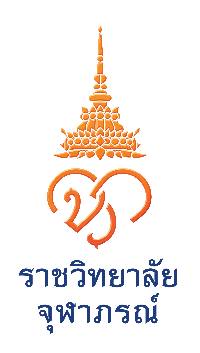 แบบประเมินคุณภาพงานวิจัยสำหรับกรรมการผู้ทรงคุณวุฒิเพื่อทำหน้าที่ประเมินผลงานทางวิชาการฯ1.ข้อมูลเบื้องต้นงานวิจัยเรื่องที่...........................................................................................................................................................ชื่อเรื่อง......................................................................................................................................................................     สัดส่วนการมีส่วนร่วมในผลงาน (%)..........................................................................................................................		วิธีเผยแพร่    บทความวิจัยในวารสารทางวิชาการ	 บทความวิจัยในหนังสือ						 รายงานวิจัยฉบับสมบูรณ์  	  เว็บไซต์					 หนังสือประมวลผลการประชุมวิชาการ (Proceedings)ชื่อผู้ขอกำหนดตำ.แหน่งทางวิชาการ............................................................................................................................ขอกำหนดตำแหนงระดับ............................โดยวิธี........................ในสาขาวิชา......................................รหัส..............อนุสาขา..................................................................................รหัส..............................................................................2. ผลการพิจารณาคุณภาพงานวิจัย (ข้อละ 5 คะแนน) หมายเหตุ: 5 คะแนน = ดีมาก, 4 คะแนน=ดี, 3 คะแนน= ค่อนข้างดี, 2 คะแนน=พอใช้, และ 1 คะแนน=ควรปรับปรุง3. สรุปผลการพิจารณาประเมินคุณภาพผลงานโดยรวมอยูในเกณฑ์คะแนนรวม..........................คะแนน	 ดีเด่น (45-50 คะแนน)	 ดีมาก (40-44 คะแนน)	 ดี (35-39 คะแนน)	 พอใช้ (ต่ำกว่า 35 คะแนน)4. จริยธรรมและจรรยาบรรณทางวิชาการ	 พบการละเมิด	 ไม่พบการละเมิด5. ความคิดเห็นเพิ่มเติม........................................................................................................................................................................................................................................................................................................................................................................................................................................................................................................................................................................................................................................................................................................................................................................................................................................................................................................................................................................................................................................................................................................................ลงชื่อ...................................................................	   (..............................................................)                กรรมการผู้ทรงคุณวุฒิฯ   วันที่...............เดือน........................................พ.ศ....................*หมายเหตุ: เกณฑ์การตัดสิน 	โดยวิธีปกติ	1. ตำแหน่งผู้ช่วยศาสตราจารย์และรองศาสตราจารย์ จะต้องมีคุณภาพผลงานอยูในระดับดี 	2. ตำแหน่งศาสตราจารย์ 		2.1 โดยวิธีที่หนึ่ง จะต้องมีคุณภาพผลงานอยูในระดับดีมาก 		2.2 โดยวิธีที่สอง จะต้องมีคุณภาพผลงานอยูในระดับดีเดน3. ตำแหน่งศาสตราจารย์เชี่ยวชาญพิเศษ จะต้องมีคุณภาพผลงานอยูในระดับดีมาก       	โดยวิธีพิเศษ	1. ตำแหน่งผู้ช่วยศาสตราจารย์และรองศาสตราจารย์จะต้องมีคุณภาพผลงานอยูในระดับดีมาก 	2. ตำแหน่งศาสตราจารย์ จะต้องมีคุณภาพผลงานอยูในระดับดีเดน ผลการพิจารณาคุณภาพงานวิจัยคะแนนคะแนนคะแนนคะแนนคะแนนผลการพิจารณาคุณภาพงานวิจัย543211. มีวัตถุประสงค์การวิจัยที่ชัดเจน 2. มีการออกแบบการวิจัยที่เหมาะสม ถูกต้อง 3. มีการวิเคราะห์และอภิปรายผลที่ถูกต้องเหมาะสม4. สรุปผลการวิจัยสอดคล้องกับวัตถุประสงค์ การนำเสนอและเรียบเรียงเนื้อหาสาระที่ชัดเจนตามลำดับขั้นตอน ไมสับสน สามารถทำให้ผู้อ่านติดตามติดตามเนื้อหาของผลงานไดโดยสะดวกและมีการใช้ภาษาที่ชัดเจนถูกต้องตามหลักภาษาตลอดจนมีความเชื่อมโยงของประเด็น5. เสริมสร้างความรูและเป็นประโยชนต่อวงวิชาการอย่างกว้างขวาง หรือสามารถ นำไปประยุกต์ไดอย่างแพรหลาย6. แสดงความรู้ใหม่ที่ลึกซึ้งกว่างานเดิมที่เคยมีผู้ศึกษาแลว7. สามารถนำไปใช้เป็นแหล่งอ้างอิงหรือไปปฏิบัติได8. มีความคิดริเริ่ม และเป็นงานบุกเบิกทางวิชาการตลอดจนเป็นการสร้างองค์ความรูใหม่9. ก่อให้เกิดความก้าวหน้าทางวิชาการในระดับสูง10. มีการเผยแพร่ผลงานในวงวิชาการ/วิชาชีพ ที่ได้รับการยอมรับในระดับชาติหรือระดับนานาชาติรวมคะแนนรวมคะแนน